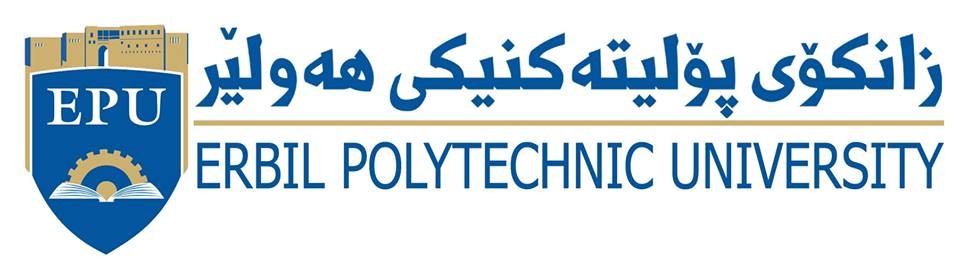 زانكۆی پۆلیته‌كنیكی هه‌ولێر                                                           ژماره‌: 357كۆلیژی ته‌كنیكی كارگێری هه‌ولێر                                                     به‌روار:31 \5\2022لێژنه‌ی به‌رزكردنه‌وه‌ی پله‌ی زانستی به‌ڕێز : پ.ی.د.حسيبه سليم حمد/ زانكۆى سەلاحەددینب: هه‌ڵسه‌نگاندنی توێژینه‌وه‌سڵاو و ڕێزله‌به‌ر به‌رزی پایه‌ی زانستی به‌ڕێزتان. هاوپێچ (2) توێژینه‌وه‌ی زانستی یه‌كێك له‌ مامۆستایانی زانكۆكه‌مان كه‌ بۆ مه‌به‌ستی به‌رزكردنه‌وه‌ی پله‌ی زانستی له‌ مامۆستای یاریدەدەر بۆ مامۆستا پێشكه‌شی كردوون بۆ به‌ڕێزتان ده‌نێرین به‌ مه‌به‌ستی هه‌ڵسه‌نگاندن به‌پێی فۆرمی هاوپێچ كراو. هیوادارین له‌ ماوه‌ی 20 ڕۆژ هه‌ڵسه‌نگاندنه‌كه‌مان به‌ده‌ستبگاته‌وه‌.هاوكاری به‌ڕێزتان به‌رز ده‌نرخێنین.له‌گه‌ڵ رێزمانداهاوپێچ:  1 توێژینه‌وه‌ به‌م ناونیشانانه‌:- The Impact of Information System on Improving Academic Staff Performance of Colleges and Institute-a Case of Erbil Polytechnic The Role of E-Governance in the Higher Education Sector to Enhance the Quality of Education and human Resource Development2- فۆرمی هه‌ڵسه‌نگاندن.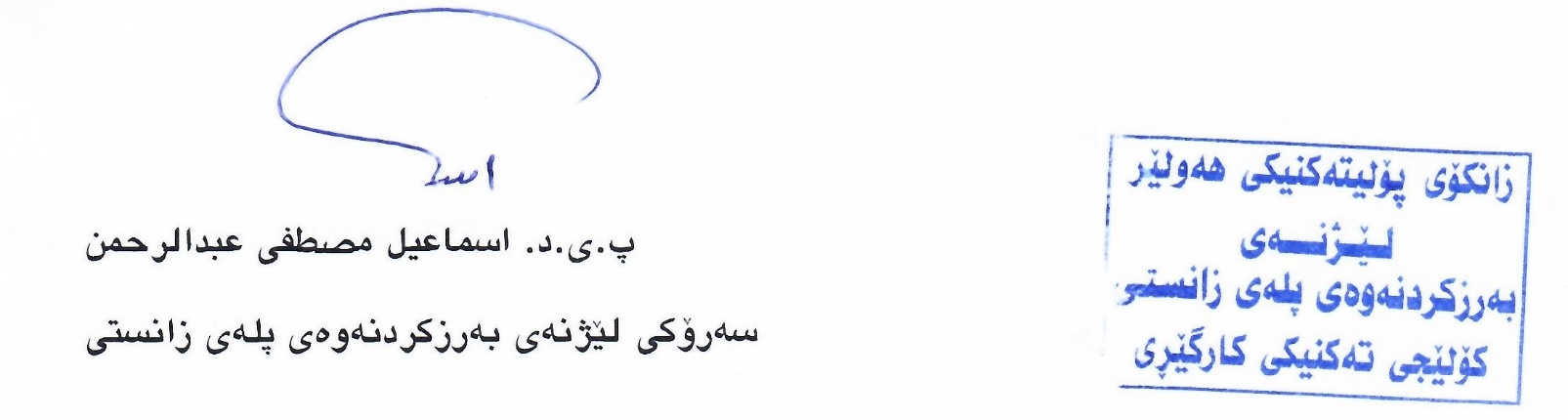 